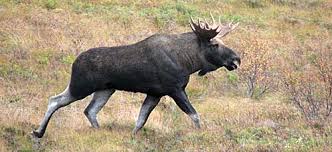  MØTEREFERAT                             sendes ut pr e-post  MØTEREFERAT                             sendes ut pr e-post  MØTEREFERAT                             sendes ut pr e-post  MØTEREFERAT                             sendes ut pr e-post  MØTEREFERAT                             sendes ut pr e-post  MØTEREFERAT                             sendes ut pr e-post  MØTEREFERAT                             sendes ut pr e-post  MØTEREFERAT                             sendes ut pr e-post  MØTEREFERAT                             sendes ut pr e-post Styremøte Sør-Trøndelag ElghundklubbStyremøte Sør-Trøndelag ElghundklubbStyremøte Sør-Trøndelag ElghundklubbStyremøte Sør-Trøndelag ElghundklubbStyremøte Sør-Trøndelag ElghundklubbStyremøte Sør-Trøndelag ElghundklubbTID/STED:Elektonisk møte via epost  svarfrist 25.08.2019Elektonisk møte via epost  svarfrist 25.08.2019Elektonisk møte via epost  svarfrist 25.08.2019TELEFON:TELEFON:FORKORTNAVN:NAVN:FAX / e-post adresseINN-KALTTIL-STEDESEN-DES9020163190201631GABGisle Andre BerdalGisle Andre Berdalgab1975@live.noxx9717598297175982RHRoger HauganRoger Hauganroger.haugan@storvik.noxx9977376699773766NOSNils Olav StokkeNils Olav Stokkenils.olav.stokke@neanett.noxx9713092897130928OHAOttar Holden AndersenOttar Holden Andersenottar.h.andersen86@gmail.comxx9771600897716008IHIngar Hansen Ingar Hansen ingar.hanssen81@gmail.comxx9221924092219240EHEli HaugumEli Haugumeli@bonesvoll.noxx4695051446950514SAStian AuneStian AuneStian.aune@gmail.comxxSAK NR.TEKSTANSVARFRIST16.19Anbefaling Utstillings dommer01.16.19NKK og Elghund-forbundet etterspurte referanser på Eksteriør dommer. Styret ønsket uttalelser fra tidligere Ledere i Stehk. Kamilla Engen og Rune Morten Myrhaug. Da disse kjenner vedkommende best. Styret går for deres referanser og stiller seg bak disse.Behandles konfidensielt.ALLE17.19NESTE MØTENeste møte gjennomføres 11.09.2019 Stav Hotell kl 17.00GABStøren, 25.08.19Gisle Andre Berdal, referent